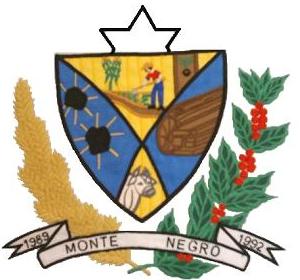                                                                                               ESTADO DE RONDÔNIA       CÂMARA MUNICIPAL DE MONTE NEGRO-RO      PODER LEGISLATIVOATA DA PRIMEIRA SESSÃO ORDINÁRIA, DO PRIMEIRO PERÍODO LEGISLATIVO DO SEGUNDO ANO LEGISLATIVO DA SEXTA LEGISLATURA DA CÂMARA MUNICIPAL DE MONTE NEGRO – RO, EM 17-02-2.014 ÀS 09h00min HORAS.Aos Dezessete dias do mês de Fevereiro de dois mil e Quatorze as 09h00min horas, na Sala de Sessões, no Prédio da Câmara Municipal de Monte Negro-RO, reuniram-se sobre a presidência do vereador MARCIO JOSÉ DE OLIVEIRA – SDD, e contou com a presença dos seguintes vereadores: TERESA DE JESUS DIOGO PACHECO - PSDB, JOEL RODRIGUES MATEUS – PV, HÉLIO FERREIRA DOS SANTOS – PDT, MARCOS ANTONIO DOS SANTOS - PTB, ÃNGELO EMILIO – PT, BENEDITO MONTEIRO - PSDB, JOSÉ ANTONIO FRANCISCO DOS SANTOS – PSD, MARCIA FAGUNDES - PSDB. Havendo quorum regimental e invocando a proteção Divina o Senhor Presidente declarou aberta a Sessão. Em seguida passou – se para o PEQUENO EXPEDIENTE, em tema livre com o tempo de 30 minutos distribuído entre a leitura de MATERIAL DE EXPEDIENTE, conforme o regimento interno da casa. I – Oficio Nº. 001/GVBM/2014, em 13 de Fevereiro de 2014, autoria de Benedito Monteiro VER/PSDB).Em seguida o senhor presidente convidou o vereador Benedito Monteiro para compor o plenário, assumindo novamente o cargo de vereador. II - Oficio Nº. 021/GAB/2014,em 16 de Janeiro de 2014, autoria do Executivo Municipal. Em seguida pela Ordem o vereador Benedito Monteiro pediu que fosse feito a leitura do Requerimento Nº. 001/2014 em 17 de Fevereiro de 2014. III – OFICIO Nº. 036/GAB/2014,em 30 de Janeiro de 2014,autoria de Katia Cosmo de Melo (chefe de gabinete interina).IV – Oficio Nº.041/GAB/2014,em 04 de Janeiro de 2014,autoria de Katia Cosmo de Melo,(chefe de gabinete interina).V - Oficio Nº.042/GAB/2014,em 05 de Janeiro de 2014,autoria do Executivo Municipal.VI – Oficio Nº.043/GAB/2014,em 05 de Janeiro de 2014,autoria de Katia Cosmo de Melo (chefe de gabinete interina).VII – OFICIO Nº.054/GP/PMMN/2014,em 10 de Fevereiro de 2014,autoria de Vaguido Soares de Paula (Sec.Mun.de Planejamento).VIII –Oficio Nº.002/GAB/VER/CMMN/2014,autoria de Marcos Antônio dos Santos (VER/PTB).IX – Indicação Nº.001/2014,em 17 de Fevereiro de 2014,autoria de Hélio Ferreira dos Santos,(VER/PDT). X – Indicação Nº. 001/2014, autoria de Marcos Antônio dos Santos (VER/PTB). XI – Requerimento Nº. 001/2014,em 17 de Fevereiro de 2014,autoria de Benedito Monteiro VER/PSDB. Em seguida o senhor presidente colocou em votação simbólica o requerimento de Nº. 001/2014, autoria do vereador Benedito Monteiro, ficando, portanto, aprovado o referido requerimento por oito (08) votos favoráveis e nenhum voto contrario. XII – Oficio Nº063/2014-1ªPJA/1ªTIT,em 21 de Janeiro de 2014,autoria de Nelson Liu Pitanga, (Promotor de Justiça).XIII – Oficio Nº.001/2014 em 17 de Fevereiro de 2014 autoria de Hélio Ferreira dos Santos (VER/PDT).Em seguida passou para votação das atas, e não havendo oradores inscritos para discussão da ata da Sexta Sessão Extraordinária realizada em 20 de Dezembro de 2013, e também ata da primeira Extraordinária realizada em 06 de Fevereiro de 2014, passou – se para votação simbólica pela maioria simples de votos, ficando, portanto aprovado as referidas atas por oito (08) votos favoráveis, e nenhum voto contrario. E não havendo mais nada a ser deliberado para o PEQUENO EXPEDIENTE, passou para o GRANDE EXPEDIENTE, com o tempo de 45 minutos, destinados à leitura de material constante a ORDEM DO DIA da presente sessão.E não havendo material no GRANDE EXPEDIENTE, passou – se para as CONSIDERAÇOES FINAIS da presente sessão com o tempo de 45 minutos distribuídos entre aqueles devidamente escritos, em tema livre com direito a parte dos demais vereadores. Em seguida o senhor presidente passou a presidência para vice – presidente TERESA DE JESUS DIOGO PACHECO, e fez o uso da tribuna sendo o primeiro orador inscrito o vereador MARCIO JOSÉ DE OLIVEIRA – SDD, que iniciou cumprimentando os demais nobres vereadores e também o publico presente. Continuando falou era uma honra o retorno do vereador Benedito Monteiro a casa de Lei, tinha certeza que contribuía muito como legislador, estava feliz mais um período trabalhar juntos, agradeceu também a presença do site Rondônia Vip, e também do site 24 Horas Noticias, no qual estavam levando informações para a população, o que não tiveram o ano passado, por mais que a casa trabalhou e não foi divulgado, mas esperava que 2014 fossem totalmente diferente. Continuando disse por ser a primeira sessão de 2014 convidou os pares colegas para trabalhar com mais garra na questão de fiscalizar, por mais que fiscalizaram o Executivo, algumas coisas deixaram a desejar, tinha certeza que os vereadores do primeiro mandato foram suficientes, mas tinham certeza que poderia dar muito mais, todos já tinham noção do trabalho de vereador, as pequenas falhas cometidas em dois mil e treze por falta de experiência, procurando soluciona - las em dois mil e quatorze, no qual estavam buscando cada vez mais o entendimento de fiscalizar. Disse ainda que a casa não será diferente do ano passado nas questões de cobranças ao Executivo, no entanto eram o para – choque entre população e Executivo, quem recebiam diretamente as cobranças eram os legisladores, o qual falou ainda que eram tabelas, se chegavam reclamações tinham que solucionar o problema, não sendo oposição do Executivo, sempre trabalhou orientando, onde o Executivo por ser um só, talvez  não conseguisse enxergar todas as dificuldades do Municipio,sabendo que não era fácil, o Município estava com dificuldades, como experiência tinha o vereador Benedito Monteiro que trabalhou na Secretaria de Obra sabia das dificuldades enfrentadas, falou ainda que tinham muitas reclamações que precisavam ser resolvidas imediatas, levando as situações mais criticas ao Prefeito para ser solucionadas, sabendo que começava o período letivo, provavelmente a Prefeitura vai passar por grandes dificuldades dentro da situações que aconteceram no Municipio.Em parte o vereador Benedito Monteiro disse quando assumiu a Secretaria de Obra estaria assumindo um abacaxi, mas saiu de cabeça erguida, como vereador juntos vão fazer o possível para dar certo, o que não dê, tentar explicar para o povo, estavam travessando um grande período causado pela natureza. Falou ainda que na Secretaria de Obra foi começado tudo errado, as formas de elaborarem os projetos, empresas que entraram não concluíram, não cumpriram o dever de participar do pregão, falou ainda que não deveria ter feito muita coisa, mas pelo menos um bom alicerço, onde poderia ter realizado mais alguns trabalhos, no qual o Município não tinha dinheiro para contratar nem se quer  uma carriola por causa de coisas mal feito desde o começo do mandato . Disse também que não criticava o Prefeito, no qual era marinheiro de primeira viagem, como secretario de obra cumpriu seu dever, nunca desligou o celular em qualquer momento, sendo para dizer sim, ou para dizer não, o telefone era ligado, jamais  faria como alguns secretários que até o Prefeito para falar com ele era difícil, mas graças a Deus trabalhou por um bom tempo, não conseguiu fazer um bom trabalho, não era culpado, a realidade que o Município não tinha maquinários, não era persimista,mas se não chegar maquinários para o Município as coisas vai piorar cada vez mais, o pouco que tinha foi trabalhar, mas não aguentou só quebrava, mas falou ainda que vários vereadores acompanharam em Brasília promessas boas de vários maquinários para o Municipio,chegando tudo vai ser resolvido, não conseguiu fazer um bom trabalho, mas estava de cabeça erguida torcia para o melhor, pedindo aos Deputados Federais e também Governador que seja visto a Secretaria de Obra com outros olhos, disse ainda até em questão do mão amiga o Município foi castigado, toda semana as maquinas estavam chegando, mas infelizmente quando chegou foi em Dezembro, gastaram com hotel,restaurante,diesel, e só fazia lama, conclusão, foi  suspensa a obra. Falou também a questão dos bueiros, o fitha sempre liberava o recurso em Março, Abril ou Maio, mas dessa vez foi liberado em Dezembro, não tinha como liberar ordem de serviço para construção de trinta e sete bueiros numa época dessas, era só jogar o dinheiro fora, mas tinha certeza que vai dar a volta por cima, em seguida agradeceu. Retomando o discurso o vereador Marcio disse esperava que a experiência do Secretário de Obra, onde colocou que muitas coisas começaram erradas, trouxessem junto aos nobres pares minimizar as divergências e também tudo que aconteceu de errado, tendo conhecimento onde estava a falha facilitando um pouco mais  a cobrança ao Executivo. Em seguida convidou os pares, acreditava que foi uma desavença, porque só foi questão momentânea com o Presidente do Conselho Municipal de Saúde, da cobrança junto a Secretaria Municipal de Saúde em questão do que passava o hospital em relação mosca, mosquitos, o qual teve uma conversa informal com a secretaria onde presenciava também o presidente do Conselho que falou não ser atribuição dos vereadores, o qual falou ainda pelo poder que tinha de fiscalizadores cabia sim aos vereadores, falou também na reunião quando abordou o assunto o Prefeito mesmo presenciou, em uma conversa quando estavam todos reunidos disse que a culpa era do Executivo, no qual o chefe imediato era ele, se não estavam sendo feito as providencias deviam ser tomadas pelo Executivo Jair Mioto Junior. Falou ainda que a saúde do Município precisava ser sarada, precisando sentar junto ao Executivo, detalhes das providências a serem tomadas, e falou também que a casa não vai se opor para tentar sanar as dificuldades da saúde, no qual a vereadora Teresa sabia muito bem das dificuldades enfrentadas, a falta de medicamentos no Município, disse também não sabia a falha de quem foi do recurso adicional de credito que tiveram que votar no inicio do ano, onde recursos sobraram, mas faltou medicamentos, disse ainda que cabia ao  Executivo saber qual o setor estava falhando, já tinha falado ao Executivo quem pagava por isso era o povo, mas recaia sobre as costas do Executivo, era preciso saber de quem a falha para solucionar o problema, disse ainda precisavam pegar mais pesados em termo com a administração, cobrar mais, estar mais presente para que fosse resolvido. Disse ainda sem medicamentos e perdendo medicação no hospital sendo até jogado fora, quando foram no local e fotografaram a situação foi resolvido no outro dia, já tinha ido com ideia de denunciar, mas primeiro informar a Secretaria, talvez não tivesse conhecimento, não sabia também se a direção não passava para a Secretaria, mas a caixa de agua estava derramando dentro do hospital acabando com o forro e também a medicação, coisa simples de resolver, em seguida a empresa do SAMU que prestava serviço colocou os canos e resolveu a situação, falou ainda eram coisas fácil de resolver ,faltava um pouco de vontade, ou de gestão local, não dizendo que era gestão do Executivo, o qual não podia fazer tudo, mas precisava de uma equipe  suficiente para fazer. Em seguida disse esperava que dois mil e quatorze continuassem com a mesma sincronia trabalhando em conjunto, onde passaram um ano sem ofensas, esperava que mais um ano com a mesma harmonia entre servidores e vereadores, que pudessem desenvolver um trabalho com seriedade e responsabilidade, em seguida agradeceu a presença de todos. Em seguida a vice – presidente Teresa de Jesus retornou a presidência ao vereador Marcio José de Oliveira. Em seguida fez o uso da tribuna sendo o segundo orador inscrito a vereadora TERESA DE JESUS DIOGO PACHECO – PSDB, que iniciou cumprimentando o senhor presidente, os nobres colegas vereadores e todo o publico presente. Continuando desejou boas vindas ao vereador Benedito Monteiro, esperava de todos a continuação de mais um ano de trabalho. Disse também a questão da obra se dependesse dela o vereador Benedito Monteiro continuava na Secretaria, onde falou se depender de planejamento esse ano a obra vai andar, porque já estava tudo planejado para época da seca, a qual falou era isso que o Município estava precisando, onde os legisladores sempre bateram na tribuna que o Município faltou planejamento, infelizmente em todas as áreas. Disse ainda e a saúde será que estava planejada para esse ano, será que a secretaria planejou como o secretario de obra que teve a ajuda da Sonia que fez um excelente trabalho. Falou ainda como legisladores e fiscalizadores vão precisar de secretariados que atuam com seriedade, sem planejamento as coisas não andam. Em seguida agradeceu o tempo que o vereador Denivaldo atuou junto com os demais na casa de Lei, tinham que continuar unidos fazendo um bom trabalho sem olhar para o outro com má intensão. Em seguida a gradeceu a presença de todos. Em seguida fez o uso da tribuna sendo o terceiro orador inscrito o vereador ÂNGELO EMILIO – PT, que iniciou cumprimentando o senhor presidente, os colegas vereadores e todo o publico presente. Continuando disse das dificuldades enfrentadas no Município principalmente da obra, tantas cobranças de pontes caídas, faltas de estradas, mas com tantas chuvas não tinha como fazer nada, e também a falta de maquinários, falou também quando teve em Brasília juntamente com, o vereador Hélio e também o vereador José Antônio cobraram muito a questão de maquinas, pelas poucas idas em Brasília tiveram um bom resultados, tendo respostas dos documentos levados para educação, quadras que já estavam cadastradas também já tinham respostas, emenda do Padre Ton de um trator com lamina, no qual estavam chegando aos poucos. Falou também a questão da saúde principalmente quando se falava do Conselho, onde ficou com gracinha dizendo que o vereador não tinha nada haver, mas tinha haver sim, mas se fosse um Conselho que tivesse trabalhando com sinceridade sabendo planejar o Município não tinha enfrentado vários problemas, como foi feito uma sessão extraordinária para votar, para ser aplicado um recurso do exercício de dois mil e treze, o qual disse tinha cento e oitenta e nove mil, quinhentos e cinquenta reais, que era para medicamentos de farmácia básica do exercício de dois mil e treze, falou ainda que às vezes ouvia muitas abobrinhas pela rua por falta até de dipirona na farmácia, falou também que no próximo dia vinte e sete vai ter eleição do novo Conselho Municipal de Saúde, onde convidou os demais vereadores a participar, e se tiverem espaço colocar algumas questões, no qual eram fiscais do povo tinham direito de fiscalizar e de repente até nomear o próprio Conselho. Em seguida agradeceu a presença de todos. Esperava que esse ano fosse feito os mesmos trabalhos, correndo atrás do melhor para a população, falou que a coisa não estava fácil, não só para o nosso Município, estava vendo muitas coisas acontecerem aos Municípios vizinhos por questão da chuva, mas era coisas da natureza não podiam fazer nada. Em seguida fez o uso da tribuna sendo o quarto orador inscrito a vereadora MARCIA FAGUNDES – PSDB, que iniciou agradecendo a Deus, cumprimentando o senhor presidente, os colegas vereadores e todo o publico presente. Continuando disse que era uma vergonha e até afronto aos vereadores quando o presidente do Conselho de Saúde disse que os problemas da saúde eram do Conselho e não dos vereadores, a qual disse que vereadores eram fiscais, o que estavam fazendo na casa de Lei, ou então para que foram eleitos. Em parte o vereador Marcos Antônio falou por esse tipo de coisas tinha acontecido problemas em questão do SAMU, onde falou que os vereadores eram tabelas, nem em toda questão, tinha sim dever com a população, o Conselho chamava as responsabilidades para cima dele e depois não dava conta, quando os vereadores cobravam alguma coisa, o Conselho dizia que não tinham autonomia, mas quando aconteciam às barbaridades a população cobrava dos vereadores, e não do Conselho, falou ainda que os vereadores tinham dever com a população, por isso tinham que cumprir com o dever, mas às vezes o Conselho achava que tinha mais poder que os vereadores, onde aconteciam às barbaridades, em seguida agradeceu. Em parte o vereador Marcio disse quando falou que os vereadores eram tabelas foi em questão de reclamações, onde a população trazia até eles as situações e tinham que repassar para o Executivo, e agradeceu. Retomando o discurso a vereadora Marcia falou o que mais deixava indignada na gestão atual era a falta de respeito e consideração pelo os vereadores, sentia que os vereadores não tinham voz, porque levando às vezes o grito de socorro da população para o Executivo eram simplesmente ignorados, eram ouvidos com a maior gentileza do mundo, mas tomavam a decisão que bem queriam, falou ainda que talvez pudesse mudar a maneira de pensar, mas no momento era o que sentia. Disse ainda que o presidente da casa mandou um oficio ao Executivo pedindo uma reunião antes da devolução do recurso do Saneamento, mas mandaram um oficio ao presidente da casa e vereadores alegando que o senhor dono da empresa ganhadora da obra não estava no Município, teria viajado, motivo de não realizar a reunião, a qual disse ligou para o dono da empresa para saber quando chegava de viagem, o qual disse que não tinha saído do Estado de Rondônia, infelizmente não tinham entrado em contato com ele, a qual falou ainda que tinham feito o oficio colocando o que bem queriam e mandaram para os vereadores, indignada falou será que na casa de Lei estava uma turma de palhaços, mas foram eleitos com o voto do povo, onde estava o respeito pelos legisladores, ou pensaram que os vereadores não descobriam, em seguida pediu aos demais colegas vereadores que achassem de acordo não próxima sessão todos viessem com nariz de palhaço, a qual disse estar muito indignada. Em parte a vereadora Teresa disse no dia da reunião juntamente ao Executivo e alguns Secretários foram abordados esses assuntos, mas a Secretaria disse não saber da situação, a qual disse em quem confiar, o Prefeito ficou perdido, não souberam quem tinha falhado, reforçou o que tinha falado a vereadora Marcia, tinham feito de palhaços. Retomando o discurso a vereadora Marcia disse que sempre estava mandando alguns ofícios desde o inicio do mandato pedindo providencias em algumas situações, mas não estava sendo respondidos, disse estava esperando até onde chegar, mas por a caso souberam que os ofícios da vereadora Marcia não estavam sendo respondidos, mas que iam  processa- lá, continuando a vereadora disse o ultimo oficio que fez esperou quinze dias, quando estava quase chegando trinta dias reiterou o oficio e mandou novamente, na reunião que teve com o Executivo e vereadores falou para o Prefeito que reiterou o oficio para provar que estava certa, onde o Executivo não estava agindo conforme a lei ,sabendo que era crime, mas era mais uma falta de respeito e consideração com os legisladores, mas falou ainda que estava se cansando, e ainda saiu comentários que tinha vereadores com perseguição, falou também só em questão dos ofícios não respondidos, com exceção  as outras coisas  já dava cassação ao Prefeito, no qual todos os vereadores tinham o conhecimento, perguntou aos sites que estavam dando cobertura se estaria passando a matéria para a população que estavam sendo perseguidores, atrapalhando os trabalhos do Executivo, se não estava trabalhando como devia era porque a maioria dos vereadores estavam atrapalhando, mas não sabia até quando vai ter paciência. Continuando disse que o vereador Benedito Monteiro tinha uma funcionaria que conhecia o poder de um vereador, e que atualmente era Secretaria Geral, talvez as coisas mudassem, algumas coisas que tinha pedido a ela nem precisou ir a papel, disse ainda o que mais deixava indignada era ser passada por criança. Disse ainda que o presidente do Conselho de Saúde disse que não era atribuição dos vereadores, mas uma visita ao hospital juntamente com mais dois vereadores encontrou o presidente do Conselho entre uma nuvem de mosquitos de fossa, mato no pátio para tudo que era lado, a fossa vasando restos de fezes, a qual disse que uma pouca vergonha com a população, em seguida agradeceu a todos. E não havendo mais oradores inscritos para as CONSIDERAÇOES FINAIS da presente sessão, o senhor Presidente declarou encerrada a sessão, convocando os senhores vereadores e o publico presente para próxima Sessão Ordinária a ser realizada no dia 21 de Fevereiro de 2014, às 09h00min e solicitou a mim 1º secretário que lavrasse o presente Ata a qual após lida e se aprovada, seguirá assinada por mim e demais membros da Mesa Diretora.   Sala de sessões, 17 de Fevereiro de 2014._______________________                                                          __________________________     Marcio José de Oliveira                                                                              Teresa de Jesus D.Pacheco                       Presidente/CMMN                                                                                        Vice-Pres./CMMN ·._______________________                                                                    ___________________________ Joel Rodrigues Mateus                                                                           Hélio F. dos Santos1º Secret./CMMN                                                                                     2° Secret./CMMN.